 2024 Air Force JROTC Open Drill Nationals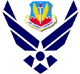 Unarmed Division – Dual ExhibitionCC InitialsSchool Name:  «ClientName»     Team Name:    «TeamName» Cadet Names:  «Cadets»        *Any score in the POOR category above MUST have details written below             Number             PENALTIES – HEAD JUDGE ONLY         Total Points       Judge’s Name: _____________________________________     Notes:    -  #12024 Air Force JROTC Open Drill NationalsUnarmed Division – Dual Exhibition   School Name:  «ClientName»     	          Team Name:    «TeamName»Cadet Names: «Cadets»     *Any score in the POOR category above MUST have details written below      Judge’s Name: _____________________________________      Judge’s Notes:     #22024 Air Force JROTC Open Drill NationalsUnarmed Division – Dual Exhibition         School Name:  «ClientName»     	          Team Name:    «TeamName» Cadet Names: «Cadets»     *Any score in the POOR category above MUST have details written below      Judge’s Name: _____________________________________      Judge’s Notes:    #32024 Air Force JROTC Open Drill NationalsUnarmed Division – Dual ExhibitionSchool Name:  «ClientName»     Team Name:    «TeamName»Cadet Names: «Cadets»     *Any score in the POOR category above MUST have details written below     Judge’s Name: _____________________________________     Judge’s Notes:     -  #4Head Judge #1MaxPointsMaxPointsPoor*AverageExceptionalNotesPerformance Overview1. REPORT IN     Verbal report in; all movements to enter floor & report in to HJ15151 - 34 – 1213 - 152. REPORT OUT    Verbal report out; all movements to report out to HJ & exit floor15151 - 34 – 1213 - 153. Team/Cadet APPEARANCE     Uniform / overall preparation & presentation15151 – 34 – 1213 - 154. Routine SHOWMANSHIP     Flair, style and “wow factor” that turns heads / rivets watchers15151 – 34 – 1213 - 155. Team/Cadet BEARING     Body & facial control, military carriage30301 - 67 - 2425 - 306. Routine MARCHING     Dress, alignment and marching proficiency; 30301 - 67 - 2425 - 307. Routine VARIETY     Diversity of movements to display overall excellence30301 - 67 - 2425 - 308. Routine DIFFICULTY     Routine as presented required MUCH PRACTICE!30301 - 67 - 2425 - 309. Routine PRECISION     Exacting, flawless & meticulous maneuvers – “anti-sloppy”30301 - 67 - 2425 - 3010. Routine FLOOR USE    Meaningful use of the entire drill floor30301 - 67 - 2425 - 3011. Routine COMPOSITION &     Routine is unique & well constructed w/ fitting transitions30301 - 67 - 2425 - 30 12. OVERALL IMPRESSION     Subjective score of entire routine as presented 30301 - 67 - 2425 - 3013. MILITARY Flavor    Routine proudly befits a military competition40401 - 89 - 4233 - 40(Max Points 340)   (Max Points 340)   PAGE TOTAL:PAGE TOTAL:PAGE TOTAL:PAGE TOTAL:Boundary Violations @ 10 points each occurrence    Seconds over/under time @ 1 point per second  (Minimum 2 minutes - Maximum 3 Minutes)TOTAL PENALTY POINTSJudge #2MaxPointsMaxPointsPoor*AverageExceptionalNotesPerformance Overview1. REPORT IN     Verbal report in; all movements to enter floor & report in to HJ15151 - 34 – 1213 - 152. REPORT OUT    Verbal report out; all movements to report out to HJ & exit floor15151 - 34 – 1213 - 153. Team/Cadet APPEARANCE     Uniform / overall preparation & presentation15151 – 34 – 1213 - 154. Routine SHOWMANSHIP     Flair, style and “wow factor” that turns heads / rivets watchers15151 – 34 – 1213 - 155. Team/Cadet BEARING     Body & facial control, military carriage30301 - 67 - 2425 - 306. Routine MARCHING     Dress, alignment and marching proficiency; 30301 - 67 - 2425 - 307. Routine VARIETY     Diversity of movements to display overall excellence30301 - 67 - 2425 - 308. Routine DIFFICULTY     Routine as presented required MUCH PRACTICE!30301 - 67 - 2425 - 309. Routine PRECISION     Exacting, flawless & meticulous maneuvers – “anti-sloppy”30301 - 67 - 2425 - 3010. Routine FLOOR USE    Meaningful use of the entire drill floor30301 - 67 - 2425 - 3011. Routine COMPOSITION &     Routine is unique & well constructed w/ fitting transitions30301 - 67 - 2425 - 30 12. OVERALL IMPRESSION     Subjective score of entire routine as presented 30301 - 67 - 2425 - 3013. MILITARY Flavor    Routine proudly befits a military competition30301 - 67 - 2425 - 30(Max Points 330)   (Max Points 330)   PAGE TOTAL:PAGE TOTAL:PAGE TOTAL:PAGE TOTAL:Judge #3MaxPointsMaxPointsPoor*AverageExceptionalNotesPerformance Overview1. REPORT IN     Verbal report in; all movements to enter floor & report in to HJ15151 - 34 – 1213 - 152. REPORT OUT    Verbal report out; all movements to report out to HJ & exit floor15151 - 34 – 1213 - 153. Team/Cadet APPEARANCE     Uniform / overall preparation & presentation15151 – 34 – 1213 - 154. Routine SHOWMANSHIP     Flair, style and “wow factor” that turns heads / rivets watchers15151 – 34 – 1213 - 155. Team/Cadet BEARING     Body & facial control, military carriage30301 - 67 - 2425 - 306. Routine MARCHING     Dress, alignment and marching proficiency; 30301 - 67 - 2425 - 307. Routine VARIETY     Diversity of movements to display overall excellence30301 - 67 - 2425 - 308. Routine DIFFICULTY     Routine as presented required MUCH PRACTICE!30301 - 67 - 2425 - 309. Routine PRECISION     Exacting, flawless & meticulous maneuvers – “anti-sloppy”30301 - 67 - 2425 - 3010. Routine FLOOR USE    Meaningful use of the entire drill floor30301 - 67 - 2425 - 3011. Routine COMPOSITION &     Routine is unique & well constructed w/ fitting transitions30301 - 67 - 2425 - 30 12. OVERALL IMPRESSION     Subjective score of entire routine as presented 30301 - 67 - 2425 - 3013. MILITARY Flavor    Routine proudly befits a military competition30301 - 67 - 2425 - 30(Max Points 330)   (Max Points 330)   PAGE TOTAL:PAGE TOTAL:PAGE TOTAL:PAGE TOTAL:Judge #4MaxPointsMaxPointsPoor*AverageExceptionalNotesPerformance Overview1. REPORT IN     Verbal report in; all movements to enter floor & report in to HJ15151 - 34 – 1213 - 152. REPORT OUT    Verbal report out; all movements to report out to HJ & exit floor15151 - 34 – 1213 - 153. Team/Cadet APPEARANCE     Uniform / overall preparation & presentation15151 – 34 – 1213 - 154. Routine SHOWMANSHIP     Flair, style and “wow factor” that turns heads / rivets watchers15151 – 34 – 1213 - 155. Team/Cadet BEARING     Body & facial control, military carriage30301 - 67 - 2425 - 306. Routine MARCHING     Dress, alignment and marching proficiency; 30301 - 67 - 2425 - 307. Routine VARIETY     Diversity of movements to display overall excellence30301 - 67 - 2425 - 308. Routine DIFFICULTY     Routine as presented required MUCH PRACTICE!30301 - 67 - 2425 - 309. Routine PRECISION     Exacting, flawless & meticulous maneuvers – “anti-sloppy”30301 - 67 - 2425 - 3010. Routine FLOOR USE    Meaningful use of the entire drill floor30301 - 67 - 2425 - 3011. Routine COMPOSITION &     Routine is unique & well constructed w/ fitting transitions30301 - 67 - 2425 - 30 12. OVERALL IMPRESSION     Subjective score of entire routine as presented 30301 - 67 - 2425 - 3013. MILITARY Flavor    Routine proudly befits a military competition30301 - 67 - 2425 - 30(Max Points 330)   (Max Points 330)   PAGE TOTAL:PAGE TOTAL:PAGE TOTAL:PAGE TOTAL: